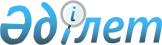 Тереңкөл аудандық мәслихатының 2021 жылғы 24 желтоқсандағы "2022-2024 жылдарға арналған Тереңкөл аудандық бюджеті туралы" № 4/14 шешіміне өзгерістер енгізу туралыПавлодар облысы Тереңкөл аудандық мәслихатының 2022 жылғы 2 қарашадағы № 1/29 шешімі
      Тереңкөл аудандық мәслихаты ШЕШТІ:
      1. Аудандық мәслихатының 2021 жылғы 24 желтоқсандағы "2022-2024 жылдарға арналған Тереңкөл аудандық бюджеті туралы" № 4/14 шешіміне (Нормативтік құқықтық актілерді мемлекеттік тіркеу тізілімінде № 26022 болып тіркелген), келесі өзгерістер енгізілсін:
      көрсетілген шешімнің 1-тармағы жаңа редакцияда жазылсын:
       "1. 2022-2024 жылдарға арналған Тереңкөл аудандық бюджеті 1, 2, 3-қосымшаларға сәйкес, соның ішінде 2022 жылға келесі көлемдерде бекітілсін:
      1) кірістер – 6 410 631 мың теңге, соның ішінде:
      салықтық түсімдер – 1 128 107 мың теңге;
      салықтық емес түсімдер – 168 939 мың теңге;
      негізгі капиталды сатудан түсетін түсімдер – 1 144 мың теңге;
      трансферттер түсімі – 5 112 441 мың теңге;
      2) шығындар – 6 643 287 мың теңге;
      3) таза бюджеттік кредиттеу – 40 053 мың теңге, соның ішінде:
      бюджеттік кредиттер – 91 890 мың теңге;
      бюджеттік кредиттерді өтеу – 51 837 мың теңге;
      4) қаржы активтерімен операциялар бойынша сальдо – нөлге тең;
      5) бюджет тапшылығы (профициті) – - 272 709 мың теңге;
      6) бюджет тапшылығын қаржыландыру (профицитін пайдалану) – 272 709 мың теңге.";
      көрсетілген шешімнің 6-тармағы жаңа редакцияда жазылсын:
      "6. 2022 жылға арналған ауданның жергілікті атқарушы орган резерві 9 550 мың теңге сомасында бекітілсін.";
      көрсетілген шешімнің 7-тармағы жаңа редакцияда жазылсын:
       "7. 2022 жылға арналған Тереңкөл аудандық бюджетінде ауылдық округтердің бюджеттеріне берілетін нысаналы ағымдағы трансферттер келесі мөлшерлерде көзделсін:
      255 177 мың теңге – "Ауыл – Ел бесігі" жобасының шеңберінде ауылдық елді мекендердің инженерлік инфрақұрылымы бойынша іс-шараларды іске асыруға;
      6 362 мың теңге – Байқоныс ауылындағы әкімшілік ғимаратты күрделі жөндеуге;
      1 660 мың теңге – мемлекеттік мәдениет ұйымдарының және архив мекемелерінің басқарушы және негізгі персоналына мәдениет ұйымдарындағы және архив мекемелеріндегі ерекше еңбек жағдайлары үшін лауазымдық айлықақысына қосымша ақылар белгілеуге;
      17 642 мың теңге – азаматтық қызметшілердің жекелеген санаттарының, мемлекеттік бюджет қаражаты есебінен ұсталатын ұйымдар қызметкерлерінің, қазыналық кәсіпорындар қызметкерлерінің жалақысын көтеруге;
      54 329 мың теңге – ауылдық елді мекендерді абаттандыру бойынша жұмыстарды жүргізуге;
      15 355 мың теңге – ауылдық елді мекендердің көшелерін жарықтандыруға;
      903 мың теңге – ауылдық елді мекендердің автомобиль жолдарының жұмыс істеуіне;
      59 043 мың теңге – елді мекендердің көшелеріне күрделі, орташа және ағымдағы жөндеу жүргізуге;
      100 мың теңге – ауылдық елді мекендердің санитариясын қамтамасыз етуге;
      1 456 мың теңге – ауылдық елді мекендердің мәдениет объектілеріне жөндеу жүргізуге;
      871 мың теңге – ауылдық елді мекендердің күрделі шығыстарына;
      4 035 мың теңге – мемлекеттік органдардың ағымдағы шығыстарына;
      400 мың теңге – мемлекеттің органның күрделі шығыстарына.";
      көрсетілген шешімнің 1-қосымшасы осы шешімнің қосымшасына сәйкес жаңа редакцияда жазылсын.
      2. Осы шешім 2022 жылғы 1 қаңтардан бастап қолданысқа енгізіледі. 2022 жылға арналған Тереңкөл аудандық бюджеті
					© 2012. Қазақстан Республикасы Әділет министрлігінің «Қазақстан Республикасының Заңнама және құқықтық ақпарат институты» ШЖҚ РМК
				
      Тереңқөл аудандық мәслихатының хатшысы 

С. Баяндинов
Тереңкөл аудандық
мәслихатының 2022 жылғы
"2" қарашадағы
№ 1/29 шешіміне
қосымшаТереңкөл аудандық
мәслихатының 2021 жылғы
24 желтоқсандағы
№ 4/14 шешіміне
1-қосымша
Санаты
Санаты
Санаты
Санаты
Сомасы
(мың теңге)
Сыныбы
Сыныбы
Сыныбы
Сомасы
(мың теңге)
Кіші сыныбы
Кіші сыныбы
Сомасы
(мың теңге)
Атауы
Сомасы
(мың теңге)
1
2
3
4
5
1. Кірістер
6 410 631
1
Салықтық түсімдер
1 128 107
01
Табыс салығы
679 280
1
Корпоративтік табыс салығы
188 165
2
Жеке табыс салығы
491 115
03
Әлеуметтік салық
362 016
1
Әлеуметтік салық
362 016
04
Меншікке салынатын салықтар 
74 624
1
Мүлікке салынатын салықтар
74 624
05
Тауарларға, жұмыстарға және қызметтерге салынатын ішкі салықтар 
10 021
2
Акциздер 
2 158
3
Жер учаскелерін пайдаланғаны үшін төлем
2 067
4
Кәсіпкерлік және кәсіби қызметті жүргізгені үшін алынатын алымдар
5 796
08
Заңдық маңызы бар әрекеттерді жасағаны және (немесе) оған уәкілеттігі бар мемлекеттік органдар немесе лауазымды адамдар құжаттар бергені үшін алынатын міндетті төлемдер
2 166
1
Мемлекеттік баж
2 166
2
Салықтық емес түсімдер
168 939
01
Мемлекеттік меншіктен түсетін кірістер
7 319
5
Мемлекет меншігіндегі мүлікті жалға беруден түсетін кірістер
7 264
7
Мемлекеттік бюджеттен берілген кредиттер бойынша сыйақылар
52
9
Мемлекет меншігінен түсетін басқа да кірістер
3
03
Мемлекеттік бюджеттен қаржыландырылатын мемлекеттік мекемелер ұйымдастыратын мемлекеттік сатып алуды өткізуден түсетін ақша түсімдері
103
1
2
3
4
5
1
Мемлекеттік бюджеттен қаржыландырылатын мемлекеттік мекемелер ұйымдастыратын мемлекеттік сатып алуды өткізуден түсетін ақша түсімдері 
103
04
Мемлекеттік бюджеттен қаржыландырылатын, сондай-ақ Қазақстан Республикасы Ұлттық Банкінің бюджетінен(шығыстар сметасынан) қамтылатын және қаржыландырылатын мемлекеттік мекемелер салатын айыппұлдар, өсімпұлдар, санкциялар, өндіріп алулар
1 076
1
Мұнай секторы ұйымдарынан және жәбірленушілерге өтемақы қорына түсетін түсімдерді қоспағанда, мемлекеттік бюджеттен қаржыландырылатын, сондай-ақ Қазақстан Республикасы Ұлттық Банкінің бюджетінен (шығыстар сметасынан) қамтылатын және қаржыландырылатын мемлекеттік мекемелер салатын айыппұлдар, өсімпұлдар, санкциялар, өндіріп алулар
1 076
06
Басқа да салықтық емес түсімдер
160 441
1
Басқа да салықтық емес түсімдер
160 441
3
Негізгі капиталды сатудан түсетін түсімдер
1 144
01
Мемлекеттік мекемелерге бекітілген мемлекеттік мүлікті сату
1 144
1
Мемлекеттік мекемелерге бекітілген мемлекеттік мүлікті сату
1 144
4
Трансферттер түсімі
5 112 441
01
Төмен тұрганмемлекеттік басқару органдарынан трансферттер
31
3
Аудандық маңызы бар қалалардың,ауылдардың, кенттердің, ауылдық округтардың бюджеттерінен трансферттер
31
02
Мемлекеттік басқарудың жоғары тұрған органдарынан түсетін трансферттер
5 112 410
2
Облыстық бюджеттен түсетін трансферттер
5 112 410
Функционалдық топ
Функционалдық топ
Функционалдық топ
Функционалдық топ
Функционалдық топ
Сомасы
(мың теңге)
Кіші функция
Кіші функция
Кіші функция
Кіші функция
Сомасы
(мың теңге)
Бюджеттік бағдарламалардың әкiмшiсi
Бюджеттік бағдарламалардың әкiмшiсi
Бюджеттік бағдарламалардың әкiмшiсi
Сомасы
(мың теңге)
Бағдарлама
Бағдарлама
Сомасы
(мың теңге)
Атауы
Сомасы
(мың теңге)
1
2
3
4
5
6
2. Шығындар
6 643 287
01
Жалпы сипаттағы мемлекеттiк көрсетілетін қызметтер 
796 316
1
Мемлекеттiк басқарудың жалпы функцияларын орындайтын өкiлдi, атқарушы және басқа органдар
237 665
112
Аудан (облыстық маңызы бар қала) мәслихатының аппараты
56 392
001
Аудан (облыстық маңызы бар қала) мәслихатының қызметін қамтамасыз ету жөніндегі қызметтер
53 395
003
Мемлекеттік органның күрделі шығыстары
1 039
005
Мәслихаттар депутаттары қызметінің тиімділігін арттыру
1 958
1
1
122
Аудан (облыстық маңызы бар қала) әкімінің аппараты
181 273
001
Аудан (облыстық маңызы бар қала) әкімінің қызметін қамтамасыз ету жөніндегі қызметтер
179 390
003
Мемлекеттік органның күрделі шығыстары
1 883
2
Қаржылық қызмет
59 328
1
2
452
Ауданның (облыстық маңызы бар қаланың) қаржы бөлімі
59 328
001
Ауданның (облыстық маңызы бар қаланың) бюджетін орындау және коммуналдық меншігін басқару саласындағы мемлекеттік саясатты іске асыру жөніндегі қызметтер
34 672
003
Салық салу мақсатында мүлікті бағалауды жүргізу
974
010
Жекешелендіру, коммуналдық меншікті басқару, жекешелендіруден кейінгі қызмет және осыған байланысты дауларды реттеу
124
018
Мемлекеттік органның күрделі шығыстары
400
113
Төменгі тұрған бюджеттерге берілетін нысаналы ағымдағы трансферттер
23 158
1
5
Жоспарлау және статистикалық қызмет
39 902
453
Ауданның (облыстық маңызы бар қаланың) экономика және бюджеттік жоспарлау бөлімі
39 902
001
Экономикалық саясатты, мемлекеттік жоспарлау жүйесін қалыптастыру және дамыту саласындағы мемлекеттік саясатты іске асыру жөніндегі қызметтер
39 102
004
Мемлекеттік органның күрделі шығыстары
800
9
Жалпы сипаттағы өзге де мемлекеттiк қызметтер
459 421
454
Ауданның (облыстық маңызы бар қаланың) кәсіпкерлік және ауыл шаруашылығы бөлімі
51 334
001
Жергілікті деңгейде кәсіпкерлікті және ауыл шаруашылығын дамыту саласындағы мемлекеттік саясатты іске асыру жөніндегі қызметтер
51 334
458
Ауданның (облыстық маңызы бар қаланың) тұрғын үй- коммуналдық шаруашылығы, жолаушылар көлігі және автомобиль жолдары бөлімі
407 852
1
2
3
4
5
6
001
Жергілікті деңгейде тұрғын үй-коммуналдық шаруашылығы, жолаушылар көлігі және автомобиль жолдары саласындағы мемлекеттік саясатты іске асыру жөніндегі қызметтер
22 545
013
Мемлекеттік органның күрделі шығыстары
400
113
Төменгі тұрған бюджеттерге берілетін нысаналы ағымдағы трансферттер
384 907
472
Ауданның (облыстық маңызы бар қаланың) құрылыс, сәулет және қала құрылысы бөлімі
235
040
Мемлекеттік органдардың объектілерін дамыту
235
02
Қорғаныс
23 402
1
Әскери мұқтаждар
16 280
122
Аудан (облыстық маңызы бар қала) әкімінің аппараты
16 280
005
Жалпыға бірдей әскери міндетті атқару шеңберіндегі іс-шаралар
16 280
2
Төтенше жағдайлар жөнiндегi жұмыстарды ұйымдастыру
7 122
122
Аудан (облыстық маңызы бар қала) әкімінің аппараты
7 122
006
Аудан (облыстық маңызы бар қала) ауқымындағы төтенше жағдайлардың алдын алу және оларды жою
1 314
007
Аудандық (қалалық) ауқымдағы дала өрттерінің, сондай-ақ мемлекеттік өртке қарсы қызмет органдары құрылмаған елдi мекендерде өрттердің алдын алу және оларды сөндіру жөніндегі іс-шаралар
5 808
03
Қоғамдық тәртіп, қауіпсіздік, құқықтық, сот, қылмыстық-атқару қызметі
7 000
9
Қоғамдық тәртіп және қауіпсіздік саласындағы басқа да қызметтер
7 000
458
Ауданның (облыстық маңызы бар қаланың) тұрғын үй-коммуналдық шаруашылығы, жолаушылар көлігі және автомобиль жолдары бөлімі
7 000
021
Елдi мекендерде жол қозғалысы қауiпсiздiгін қамтамасыз ету
7 000
06
Әлеуметтiк көмек және әлеуметтiк қамсыздандыру
701 761
1
Әлеуметтiк қамсыздандыру
71 482
451
Ауданның (облыстық маңызы бар қаланың) жұмыспен қамту және әлеуметтік бағдарламалар бөлімі
71 482
005
Мемлекеттік атаулы әлеуметтік көмек
71 482
6
2
Әлеуметтiк көмек
552 138
451
Ауданның (облыстық маңызы бар қаланың) жұмыспен қамту және әлеуметтік бағдарламалар бөлімі
552 138
6
2
451
002
Жұмыспен қамту бағдарламасы
293 498
004
Ауылдық жерлерде тұратын денсаулық сақтау, білім беру, әлеуметтік қамтамасыз ету, мәдениет, спорт және ветеринар мамандарына отын сатып алуға Қазақстан Республикасының заңнамасына сәйкес әлеуметтік көмек көрсету
12 278
007
Жергілікті өкілетті органдардың шешімі бойынша мұқтаж азаматтардың жекелеген топтарына әлеуметтік көмек
85 199
1
2
3
4
5
6
010
Үйден тәрбиеленіп оқытылатын мүгедек балаларды материалдық қамтамасыз ету
1 377
014
Мұқтаж азаматтарға үйде әлеуметтiк көмек көрсету
93 898
017
Оңалтудың жеке бағдарламасына сәйкес мұқтаж мүгедектердi протездік-ортопедиялық көмек, сурдотехникалық құралдар, тифлотехникалық құралдар, санаторий-курорттық емделу, мiндеттi гигиеналық құралдармен қамтамасыз ету, арнаулы жүрiп-тұру құралдары, қозғалуға қиындығы бар бірінші топтағы мүгедектерге жеке көмекшінің және есту бойынша мүгедектерге қолмен көрсететiн тіл маманының қызметтері мен қамтамасыз ету
18 128
023
Жұмыспен қамту орталықтарының қызметін қамтамасыз ету
47 760
9
Әлеуметтiк көмек және әлеуметтiк қамтамасыз ету салаларындағы өзге де қызметтер
78 141
451
Ауданның (облыстық маңызы бар қаланың) жұмыспен қамту және әлеуметтік бағдарламалар бөлімі
78 141
001
Жергілікті деңгейде халық үшін әлеуметтік бағдарламаларды жұмыспен қамтуды қамтамасыз етуді іске асыру саласындағы мемлекеттік саясатты іске асыру жөніндегі қызметтер
46 805
021
Мемлекеттік органның күрделі шығыстары
800
050
Қазақстан Республикасында мүгедектердің құқықтарын қамтамасыз етуге және өмір сүру сапасын жақсарту
21 416
054
Үкіметтік емес ұйымдарда мемлекеттік әлеуметтік тапсырысты орналастыру
9 120
07
Тұрғын үй-коммуналдық шаруашылық
222 967
7
1
Тұрғын үй шаруашылығы
25 966
458
Ауданның (облыстық маңызы бар қаланың) тұрғын үй- коммуналдық шаруашылығы, жолаушылар көлігі және автомобиль жолдары бөлімі
25 966
003
Мемлекеттік тұрғын үй қорын сақтауды ұйымдастыру
16 466
004
Азаматтардың жекелеген санаттарын тұрғын үймен қамтамасыз ету
9 500
7
2
Коммуналдық шаруашылық
189 551
458
Ауданның (облыстық маңызы бар қаланың) тұрғын үй- коммуналдық шаруашылығы, жолаушылар көлігі және автомобиль жолдары бөлімі
185 551
012
Сумен жабдықтау және су бұру жүйесінің жұмыс істеуі
158 863
026
Ауданның (облыстық маңызы бар қаланың) коммуналдық меншігіндегі жылу жүйелерін қолдануды ұйымдастыру
26 688
472
Ауданның (облыстық маңызы бар қаланың) құрылыс, сәулет және қала құрылысы бөлімі
4 000
005
Коммуналдық шаруашылығын дамыту жүйелерін дамыту
4 000
7
3
Елді мекендерді көркейту
7 450
458
Ауданның (облыстық маңызы бар қаланың) тұрғын үй
7 450
016
Елдi мекендердiң санитариясын қамтамасыз ету
5 579
1
2
3
4
5
6
018
Елдi мекендердi абаттандыру және көгалдандыру
1 871
08
Мәдениет, спорт, туризм және ақпараттық кеңістiк
492 680
8
1
Мәдениет саласындағы қызмет
265 992
472
Ауданның (облыстық маңызы бар қаланың) құрылыс, сәулет және қала құрылысы бөлімі
9 000
011
Мәдениет объектілерін дамыту
9 000
802
Ауданның (облыстық маңызы бар қаланың) мәдениет, дене шынықтыру және спорт бөлімі
256 992
005
Мәдени-демалыс жұмысын қолдау
256 992
2
Спорт
16 159
472
Ауданның (облыстық маңызы бар қаланың) құрылыс, сәулет және қала құрылысы бөлімі
5 000
008
Cпорт объектілерін дамыту
5 000
802
Ауданның (облыстық маңызы бар қаланың) мәдениет, дене шынықтыру және спорт бөлімі
11 159
007
Аудандық (облыстық маңызы бар қалалық) деңгейде спорттық жарыстар өткiзу
7 902
008
Әртүрлi спорт түрлерi бойынша аудан (облыстық маңызы бар қала) құрама командаларының мүшелерiн дайындау және олардың облыстық спорт жарыстарына қатысуы
3 257
8
3
Ақпараттық кеңiстiк
112 574
470
Ауданның (облыстық маңызы бар қаланың) ішкі саясат және тілдерді дамыту бөлімі
31 218
005
Мемлекеттік ақпараттық саясат жүргізу жөніндегі қызметтер
27 821
008
Мемлекеттiк тiлдi және Қазақстан халқының басқа да тiлдерін дамыту
3 397
802
Ауданның (облыстық маңызы бар қаланың) мәдениет, дене шынықтыру және спорт бөлімі
81 356
004
Аудандық (қалалық) кiтапханалардың жұмыс iстеуi
81 356
9
Мәдениет, спорт, туризм және ақпараттық кеңiстiктi ұйымдастыру жөнiндегi өзге де қызметтер
97 955
470
Ауданның (облыстық маңызы бар қаланың) ішкі саясат және тілдерді дамыту бөлімі
48 368
001
Жергiлiктi деңгейде ақпарат, мемлекеттілікті нығайту және азаматтардың әлеуметтік оптимизімін қалыптастыру саласындағы мемлекеттік саясатты іске асыру жөніндегі қызметтер
25 768
004
Жастар саясаты саласында іс-шараларды іске асыру
22 600
802
Ауданның (облыстық маңызы бар қаланың) мәдениет, дене шынықтыру және спорт бөлімі
49 587
001
Жергілікті деңгейде мәдениет, дене шынықтыру және спорт саласында мемлекеттік саясатты іске асыру жөніндегі қызметтер
24 984
032
Ведомстволық бағыныстағы мемлекеттік мекемелер мен ұйымдардың күрделі шығыстары
16 277
113
Төменгі тұрған бюджеттерге берілетін нысаналы ағымдағы трансферттер
8 326
1
2
3
4
5
6
10
Ауыл, су, орман, балық шаруашылығы, ерекше қорғалатын табиғи аумақтар, қоршаған ортаны және жануарлар дүниесін қорғау, жер қатынастары
51 421
6
Жер қатынастары
25 378
463
Ауданның (облыстық маңызы бар қаланың) жер қатынастары бөлімі
25 378
001
Аудан (облыстық маңызы бар қала) аумағында жер қатынастарын реттеу саласындағы мемлекеттік саясатты іске асыру жөніндегі қызметтер
22 131
006
Аудандардың, облыстық маңызы бар, аудандық маңызы бар қалалардың, кенттердiң, ауылдардың, ауылдық округтердiң шекарасын белгiлеу кезiнде жүргiзiлетiн жерге орналастыру
2 955
007
Мемлекеттік органның күрделі шығыстары
292
9
Ауыл, су, орман, балық шаруашылығы, қоршаған ортаны қорғау және жер қатынастары саласындағы басқа да қызметтер
26 043
453
Ауданның (облыстық маңызы бар қаланың) экономика және бюджеттік жоспарлау бөлімі
26 043
099
Мамандарға әлеуметтік қолдау көрсету жөніндегі шараларды іске асыру
26 043
11
Өнеркәсіп, сәулет, қала құрылысы және құрылыс қызметі
32 248
11
2
Сәулет, қала құрылысы және құрылыс қызметі
32 248
472
Ауданның (облыстық маңызы бар қаланың) құрылыс, сәулет және қала құрылысы бөлімі
32 248
001
Жергілікті деңгейде құрылыс, сәулет және қала құрылысы саласындағы мемлекеттік саясатты іске асыру жөніндегі қызметтер
31 718
015
Мемлекеттік органның күрделі шығыстары
530
12
Көлiк және коммуникация
51 298
12
1
Автомобиль көлiгi
42 562
458
Ауданның (облыстық маңызы бар қаланың) тұрғын үй-коммуналдық шаруашылығы, жолаушылар көлігі және автомобиль жолдары бөлімі
42 562
12
1
458
023
Автомобиль жолдарының жұмыс істеуін қамтамасыз ету
42 562
9
Көлiк және коммуникациялар саласындағы өзге де қызметтер
8 736
458
Ауданның (облыстық маңызы бар қаланың) тұрғын үй- коммуналдық шаруашылығы, жолаушылар көлігі және автомобиль жолдары бөлімі
8 736
037
Әлеуметтік маңызы бар қалалық (ауылдық), қала маңындағы және ауданішілік қатынастар бойынша жолаушылар тасымалдарын субсидиялау
8 736
13
Басқалар
134 653
13
9
Басқалар
134 653
452
Ауданның (облыстық маңызы бар қаланың) қаржы бөлімі
9 550
012
Ауданның (облыстық маңызы бар қаланың) жергілікті атқарушы органының резерві
9 550
1
2
3
4
5
6
802
Ауданның (облыстық маңызы бар қаланың) мәдениет, дене шынықтыру және спорт бөлімі
125 103
052
"Ауыл-Ел бесігі" жобасы шеңберінде ауылдық елді мекендердегі әлеуметтік және инженерлік инфрақұрылым бойынша іс-шараларды іске асыру
125 103
14
Борышқа қызмет көрсету
78 076
1
Борышқа қызмет көрсету
78 076
452
Ауданның (облыстық маңызы бар қаланың) қаржы бөлімі
78 076
013
Жергілікті атқарушы органдардың облыстық бюджеттен қарыздар бойынша сыйақылар мен өзге де төлемдерді төлеу бойынша борышына қызмет көрсету
78 076
15
Трансферттер
4 051 465
1
Трансферттер
4 051 465
452
Ауданның (облыстық маңызы бар қаланың) қаржы бөлімі
4 051 465
006
Пайдаланылмаған (толық пайдаланылмаған) нысаналы трансферттерді қайтару
1 424
024
Заңнаманы өзгертуге байланысты жоғары тұрған бюджеттің шығындарын өтеуге төменгі тұрған бюджеттен ағымдағы нысаналы трансферттер
3 482 838
038
Субвенциялар
489 302
054
Қазақстан Республикасының Ұлттық қорынан берілетін нысаналы трансферт есебінен республикалық бюджеттен бөлінген пайдаланылмаған (түгел пайдаланылмаған) нысаналы трансферттердің сомасын қайтару
77 901
3. Таза бюджеттік кредиттеу
40 053
Бюджеттік кредиттер
91 890
10
Ауыл, су, орман, балық шаруашылығы, ерекше қорғалатын табиғи аумақтар, қоршаған ортаны және жануарлар дүниесін қорғау, жер қатынастары
91 890
9
Ауыл, су, орман, балық шаруашылығы, қоршаған ортаны қорғау және жер қатынастары саласындағы басқа да қызметтер
91 890
453
Ауданның (облыстық маңызы бар қаланың) экономика және бюджеттік жоспарлау бөлімі
91 890
006
Мамандарды әлеуметтік қолдау шараларын іске асыру үшін бюджеттік кредиттер
91 890
5
Бюджеттік кредиттерді өтеу
51 837
1
Бюджеттік кредиттерді өтеу
51 837
1
Мемлекеттік бюджеттен берілген бюджеттік кредиттерді өтеу
51 837
4. Қаржы активтерімен операциялар бойынша сальдо
0
5. Бюджет тапшылығы (профициті)
- 272 709
6. Бюджет тапшылығын қаржыландыру (профицитін пайдалану)
272 709
16
Қарыздарды өтеу
51 837
01
Қарыздарды өтеу
51 837
452
Ауданның (облыстық маңызы бар қаланың) қаржы бөлімі
51 837
008
Жергілікті атқарушы органның жоғары тұрған бюджет
51 837
1
2
3
4
5
6
алдындағы борышын өтеу